МИНИСТЕРСТВО ЗДРАВООХРАНЕНИЯ РОССИЙСКОЙ ФЕДЕРАЦИИОБЩАЯ ФАРМАКОПЕЙНАЯ СТАТЬЯОстаточные органические растворители – растворители, в том числе летучие, которые используются или образуются на любой стадии производства фармацевтических субстанций, вспомогательных веществ или лекарственных препаратов и полностью не удаляются после завершения технологического процесса.Контролю на содержание остаточных органических растворителей подлежат фармацевтические субстанции и вспомогательные вещества, а также лекарственные препараты независимо от способа применения, если при их получении или очистке используются органические растворители, или они могут образоваться в процессе производства.Фармакопейная статья, регламентирующая качество фармацевтических субстанций и вспомогательных веществ, а также лекарственных препаратов, должна иметь раздел «Остаточные органические растворители».Отсутствие данного раздела в фармакопейной статье должно быть обосновано.Предельно допустимое содержание остаточных органических растворителей в лекарственных средствах определяется степенью их возможного риска для здоровья человека. В основу классификации органических растворителей положена оценка рисков.Класс 1: Растворители, использования которых нужно избегать (высокотоксичные растворители). К ним относятся вещества с известной генотоксичной канцерогенностью для человека, высокой вероятностью её наличия и опасные для окружающей среды.Класс 2: Растворители, использование которых нужно ограничивать (негенотоксичные растворители). К ним относятся вещества, обладающие негенотоксичной канцерогенностью для животных или растворители, являющиеся возможной причиной таких необратимых явлений, как нейротоксичность или тератогенность. К данному классу относятся также растворители, предположительно оказывающие значительное, но обратимое токсическое действие.Класс 3: Растворители низкой токсичности (малотоксичные растворители). К ним относятся растворители с низким потенциалом токсичности для человека; для них не требуется устанавливать предельное содержание, обусловленное информацией о риске для здоровья человека. Растворители класса 3, содержание которых равное или меньше 0,5 % не требует подтверждения. Содержание таких растворителей допускается и в более высоких пределах, если это обосновано и регламентировано правилами Надлежащей производственной практики (GMP) или стандартами производства. Определение содержания остаточных органических растворителей может быть осуществлено различными валидированными методиками. Наиболее часто для этих целей используется метод газовой хроматографии.Содержание остаточных органических растворителей в лекарственных средствах регламентируется следующим образом:1) при наличии растворителей класса 1 каждый из них должен быть идентифицирован и определён количественно;2) при наличии растворителей класса 2 каждый из них должен быть идентифицирован и определён количественно;3) при наличии растворителей класса 3, если их суммарное содержание не превышает 0,5 %, для определения допускается применение неспецифического метода «Потеря в массе при высушивании»; если их содержание превышает 0,5 %, каждый из них должен быть идентифицирован и определён количественно. Предельно допустимое содержание в лекарственных средствах остаточных органических растворителей  класса 3 токсичности составляет 50 мг/сут.Условия проведения анализа на остаточные органические растворители должны быть описаны в соответствующей фармакопейной статье.Указание на необходимость определения в фармацевтической субстанции или лекарственном препарате иных органических растворителей (не приведённых в таблицах) и условия проведения их анализа должны содержаться в соответствующей фармакопейной статье.Требования данной общей фармакопейной статьи должны выполняться согласно ОФС «Фармацевтические субстанции» и ОФС «Лекарственные препараты».Предельные содержания остаточных органических растворителей1. Растворители, использования которых нужно избегатьРастворители класса 1 не должны использоваться в производстве фармацевтических субстанций, вспомогательных веществ и лекарственных препаратов из-за их высокой токсичности и вредного воздействия на окружающую среду. Однако, если их использование неизбежно для производства лекарственного препарата, который имеет сильно выраженный терапевтический эффект, их количества должны быть ограничены в соответствии с табл. 1 при отсутствии другого обоснования. 
1,1,1-Трихлорэтан включён в табл. 1, поскольку он представляет опасность для окружающей среды.Таблица 1 − Предельно допустимое содержание в лекарственных средствах остаточных органических растворителей  класса 1 токсичности2. Растворители, использования которых нужно ограничиватьСодержание растворителей, приведённых в табл. 2, должно быть ограничено в лекарственных средствах в связи с их токсичностью. Данные по предельному содержанию приведены с точностью до 0,1 мг/сут, а их концентрации – до 10 ppm.Таблица 2 − Предельно допустимое содержание в лекарственных средствах остаточных органических растворителей класса 2 токсичности3. Растворители низкой токсичностиРастворители класса 3 (представлены в табл. 3) могут быть отнесены к менее токсичным и обладающим меньшим риском для здоровья человека растворителям. Класс 3 не включает растворители, известные как опасные для здоровья человека в концентрациях, которые обычно допускаются в лекарственных препаратах. Для многих растворителей класса 3 не проводилось долгосрочное изучение токсичности или канцерогенности. Доступные данные указывают на то, что они менее токсичны в острых или краткосрочных испытаниях и дают отрицательный результат в испытаниях на генотоксичносгь (не проявляют генотоксичность). Содержание этих остаточных органических растворителей, равное 50 мг/сут или меньше (соответствует 5000 ppm или 0,5 %) приемлемо без обоснования. Более высокие значения также могут быть допустимы при условии, что они определяются возможностями производства, которое отвечает требованиям надлежащей производственной практики (GMP).Таблица 3 − Растворители класса 3 токсичности, которые подлежат нормированию в соответствии с требованиями настоящей ОФС4. Растворители, для которых отсутствуют необходимые данные о токсичности, на основании которых устанавливаются предельные содержанияСодержанию растворителей (табл. 4) следует уделять внимание производителей вспомогательных веществ, фармацевтических субстанций или лекарственных препаратов. В связи с тем, что для них отсутствуют обоснованные данные о токсичности, производители должны обосновывать остаточные содержания этих растворителей в лекарственных препаратах.Таблица 4 − Растворители с недостаточно обоснованной токсичностьюПриложение 1СПИСОКРАСТВОРИТЕЛЕЙ, ВКЛЮЧЁННЫХ В ОБЩУЮ ФАРМАКОПЕЙНУЮ СТАТЬЮ* Обычно 60 % м-ксилола, 14 % п-ксилола, 9 % о-ксилола и 17 % этилбензола.Приложение 2ДОПОЛНИТЕЛЬНЫЕ ДАННЫЕВлияние органических летучих растворителей на окружающую средуНекоторые из остаточных органических растворителей, часто используемых в фармацевтическом производстве, внесены в перечень токсичных химических соединений в соответствии с международными правовыми документами. В задачи уполномоченных органов входит определение допустимых уровней воздействия химических веществ. Основная их цель – защита здоровья человека и окружающей среды от возможного негативного влияния химических соединений в результате длительного воздействия. Методы, используемые для оценки максимальных, безопасных допустимых норм воздействия, обычно основываются на долгосрочных исследованиях. Когда данные долгосрочных испытаний недоступны, могут быть использованы данные краткосрочных испытаний с модификацией подхода, например, использование более высоких коэффициентов корреляции. Подход, описанный в данной ОФС, относится, прежде всего, к долгосрочным воздействиям или пожизненным воздействиям на население окружающей среды, в частности, воздуха, продуктов питания, питьевой воды и др.Остаточные органические растворители в лекарственных средствахДопустимые нормы воздействия в этой ОФС установлены в соответствии с методологией и данными токсичности, приведёнными в международных документах, содержащих информацию о рисках. Однако, при установлении допустимых норм воздействия должны быть приняты некоторые допущения относительно остаточных органических растворителей, которые используются в процессе синтеза и изготовления лекарственных средств, а именно:1) пациенты (не всё население) используют лекарственные средства для лечения болезней или для профилактики с целью предотвращения возникновения инфекции или болезни;2) предположение о воздействии на продолжительность жизни пациента не обязательно для большинства лекарственных средств, но может рассматриваться как рабочая гипотеза, чтобы уменьшить риск для здоровья человека;3) остаточные органические растворители - неизбежные компоненты фармацевтического производства и зачастую являются составной частью лекарственных средств;4) остаточные органические растворители не должны превышать рекомендуемые концентрации, кроме исключительных обстоятельств;5) данные о токсикологических испытаниях, которые используются для определения приемлемых концентраций остаточных органических растворителей, должны быть зафиксированы с использованием соответствующих протоколов, описанных в соответствующих документах.Приложение 3МЕТОДЫ УСТАНОВЛЕНИЯ ДОПУСТИМЫХ НОРМ ВОЗДЕЙСТВИЯДля оценки степени риска канцерогенных растворителей класса 1 используют метод Гейлора-Коделла. Для установления допустимых норм воздействия экстраполяцию с использованием математических моделей следует применять только в тех случаях, когда есть достоверные данные о канцерогенности. Пределы воздействия для растворителей класса 1 могли быть определены с использованием высокого значения коэффициента корреляции (например, от 10 000 до 100 000) для определения уровня, при котором не наблюдается эффект. Обнаружение и количественное определение этих растворителей следует проводить валидированными аналитическими методиками.Пределы воздействия для растворителей класса 2 в этой ОФС были установлены на основе значений ДСВ, которые определяются путём вычисления согласно методикам определения допустимых норм воздействия в лекарственных средствах и методам, принятым для оценки риска химических веществ в отношении здоровья человека.ДСВ – допустимое суточное воздействие, это максимально приемлемое суточное воздействие остаточного органического растворителя в лекарственном препарате.УННЭ – уровень, при котором не наблюдается эффект.МУНЭ – уровня, при котором наблюдается минимальный эффект.Метод описан ниже, чтобы пояснить происхождение значений ДСВ. Чтобы использовать значения ДСВ, приведённые в таблицах 1–4 этого документа, нет необходимости производить эти вычисления.В экспериментах на животных значения ДСВ рассчитывают исходя из УННЭ или МУНЭ по формуле (1):Значение ДСВ преимущественно получают на основании УННЭ. Если значения УННЭ неизвестны, могут быть использованы значения МУНЭ. Коэффициенты корреляции, предложенные здесь для экстраполяции на человека данных, полученных на животных, – это те же "коэффициенты неопределенности", "коэффициенты корреляции" или "коэффициенты безопасности". Во всех расчётах принимается предположение о 100 % системном воздействии независимо от способа применения лекарств.Коэффициенты корреляции: – коэффициент корреляции для расчёта экстраполяции между видами; = 2 при экстраполяции на человека данных, полученных при исследованиях на собаках; = 2,5 при экстраполяции на человека данных, полученных при исследованиях на кроликах; = 3 при экстраполяции на человека данных, полученных при исследованиях на обезьянах; = 5 при экстраполяции на человека данных, полученных при исследованиях на крысах; = 10 при экстраполяции на человека данных, полученных при исследованиях на других животных; = 12 при экстраполяции на человека данных, полученных при исследованиях на мышах. принимает во внимание отношение площади поверхности тела к массе тела соответствующих видов животных и человека. Площадь поверхности вычисляют по формуле (2):Массы тела, используемые в уравнении, представлены в табл. 5.Таблица 5 - Значения, использованные при расчётах в данном документеF2 – коэффициент 10, учитывающий индивидуальную изменчивость. Коэффициент, равный 10, обычно принимают для всех органических растворителей и используют в данной ОФС.F3 – переменный коэффициент для расчёта в исследованиях токсичности при кратковременных воздействиях.F3 = 1 для испытаний, которые длятся, по меньшей мере, в течение периода, равного половине продолжительности жизни животных (1 год для грызунов и кроликов; 7 лет для собак, котов и обезьян).F3 = 1 для репродуктивных (воспроизводительных) испытаний, которые охватывают весь период органогенеза,F3 = 2 для испытаний в течение 6 месяцев на грызунах, или 3,5 лет - не на грызунах,F3 = 5 для 3-х месячных испытаний на грызунах, или 2-х летних - не на грызунах,F3 = 10 для испытаний более короткой продолжительности.Для всех промежуточных испытаний необходимо использовать более высокий коэффициент (например, для 9-месячных испытаний на грызунах используется коэффициент = 2).F4 – коэффициент, который может применяться при высокой токсичности растворителя, например, негенотоксичной канцерогенности, нейротоксичности или тератогенности. В испытаниях репродуктивной токсичности используются следующие коэффициенты:F4 = 1 для эмбриональной токсичности, связанной с материнской токсичностью (интоксикацией);F4 = 5 для эмбриональной токсичности (интоксикацией), не связанной с материнской;F4 = 5 для тератогенного эффекта, связанного с материнской интоксикацией;F4 = 10 для тератогенного эффекта, не связанного с материнской интоксикацией.F5 – переменный коэффициент, который может применяться, если УННЭ (уровень, не вызывающий эффекта) не был установлен. Когда доступны только данные уровня МУНЭ (уровень, вызывающий минимальный эффект) то, в зависимости от уровня токсичности, может использоваться коэффициент вплоть до 10.Допускается, что масса тела взрослого человека любого пола равна 50 кг. Эта относительно небольшая величина обеспечивает дополнительный коэффициент безопасности стандартной массе человека 60 или 70 кг, который часто используется в таких вычислениях. Известно, что многие взрослые пациенты весят менее 50 кг, поэтому в этом случае при определении ДСВ используются другие коэффициенты. Если лекарственное средство, содержащее растворитель, предназначено для педиатрии, то необходимо сделать корректировку на ещё меньшую массу тела.В качестве примера применения этого уравнения приведено испытание токсичности ацетонитрила на мышах. Установлено, что значение УННЭ - 50,7 мг/(кг·сут). ДСВ для ацетонитрила при этом рассчитывали следующим образом:В этом примере:F1 = 12, учитывает экстраполяцию на человека данных, полученных при исследованиях на мышах;F2 = 10, учитывает индивидуальную изменчивость;F3 = 5, так как продолжительность испытаний составила только 13 недель;F4 = 1, так как с серьёзной токсичностью не сталкивались;F5 = 1, так как был определён уровень, не вызывающий эффекта.Для перерасчёта концентраций газов, используемых в дыхательных (ингаляторных) испытаниях из ppm в мг/л или мг/м3, использовали уравнение для идеального газа: PV = nRT. В качестве примера приведено испытание репродуктивной токсичности на крысах в результате вдыхания четыреххлористого углерода (М.м. 153,84).Для перевода в мг/м3 используют отношение 1000 л = 1 м3.Остаточные органические растворителиОФС.1.1.0008Взамен ОФС.1.1.0008.15РастворительПредельное содержание, ppm Бензол2 1,1-Дихлорэтен 8 1,2-Дихлорэтан 5 1,1,1-Трихлорэтан 1500 Четыреххлористый углерод 4 Растворитель Предельное содержание, мг/сут Предельное содержание, ppm Ацетонитрил 4,1 410 Гексан 2,9 290 N,N-Диметилацетамид 10,9 1090 N,N-Диметилформамид 8,8 880 1,2-Диметоксиэтан 1,0 100 1,4-Диоксан 3,8 380 1,2-Дихлорэтен 18,7 1870 Ксилол*21,7 2170 Кумол0,7 70 Метанол 30,0 3000 Метилбутилкетон 0,5 50 Метиленхлорид 6,0 600 Метилизобутилкетон45,04500N-Метилпирролидон 5,3 530 Метилциклогексан 11,8 1180 2-Метоксиэтанол 0,5 50 Нитрометан 0,5 50 Пиридин 2,0 200 Сульфолан 1,6 160 Тетрагидрофуран 7,2 720 Тетралин 1,0 100 Толуол 8,9 890 трет-Бутиловый спирт35,035001,1,2-Трихлорэтен 0,8 80 Формамид 2,2 220 Хлорбензол 3,6 360 Хлороформ 0,6 60 Циклогексан 38,8 3880 Циклопентилметиловый эфир15,01500Этиленгликоль 6,2 620 2-Этоксиэтанол 1,6 160 *Обычно 60 % м-ксилола, 14 % п-ксилола, 9 % о-ксилола и 17 % этилбензола.*Обычно 60 % м-ксилола, 14 % п-ксилола, 9 % о-ксилола и 17 % этилбензола.*Обычно 60 % м-ксилола, 14 % п-ксилола, 9 % о-ксилола и 17 % этилбензола.Анизол 2-Метилтетрагидрофуран Ацетон Метилэтилкетон1-Бутанол Муравьиная кислота2-Бутанол Пентан Бутилацетат 1-Пентанол трет-Бутилметиловый эфир 1-Пропанол Гептан 2-Пропанол Диметилсульфоксид Пропилацетат Диэтиловый эфир ТриэтиламинИзобутилацетат Уксусная кислотаИзопропилацетат ЭтанолМетилацетатЭтилацетат 3-Метил-1-бутанолЭтилформиат2-Метил-1-пропанол1,1-Диэтоксипропан Метилизопропилкетон 1,1-Диметоксиметан Метилтетрагидрофуран 2,2-Диметоксипропан Петролейный эфир Изооктан Трихлоруксусная кислота Изопропиловый эфир Трифторуксусная кислота РастворительВторое названиеСтруктураКлассАнизолМетоксибензол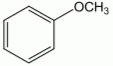 Класс 3Ацетон2-Пропанон, пропан-2-онCH3COCH3Класс 3АцетонитрилCH3CNКласс 2Бензол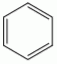 Класс 11-Бутанолн-Бутиловый спирт, бутан-1-олCH3[CH2]3OHКласс 32-Бутанолвтор-Бутиловый спирт, бутан-2-олCH3CH2CH(OH)CH3Класс 3БутилацетатБутиловый эфир уксусной кислотыCH3COO[CH2]3CH3Класс 3трет-Бутилметиловый эфир2-Метокси-2-метилпропан(CH3)3COCH3Класс 3трет-Бутиловый спирттрет-Бутанол(CH3)3COHКласс 2Гексанн-ГексанCH3[CH2]4CH3Класс 2Гептанн-ГептанCH3[CH2]5CH3Класс 3N,N-ДиметилацетамидДМАCH3CON(CH3)2Класс 2ДиметилсульфоксидМетилсульфинилметан, метилсульфоксид, ДМСО(CH3)2SOКласс 3N,N-ДиметилформамидДМФАHCON(CH3)2Класс 21,2-ДиметоксиэтанДиметиловый эфир этиленгликоляH3COCH2CH2OCH3Класс 21,4-Диоксанп-Диоксан, [1,4]диоксан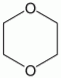 Класс 21,2-Дихлорэтансим-Дихлорэтан, этилендихлорид, этиленхлоридCH2ClCH2ClКласс 11,1-Дихлорэтен1,1-Дихлорэтилен, винилиденхлоридH2C=CCl2Класс 11,2-Дихлорэтен1,2-Дихлорэтилен, ацетилендихлоридClHC=CHClКласс 2Диэтиловый эфир Этиловый эфир, этоксиэтан, 1,1'-оксибисэтанCH3CH2OCH2CH3Класс 3ИзобутилацетатИзобутиловый эфир уксусной кислотыCH3COOCH2CH(CH3)2Класс 3ИзопропилацетатИзопропиловый эфир уксусной кислотыCH3COOCH(CH3)2Класс 3Ксилол*Диметилбензол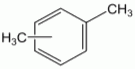 Класс 2КумолИзопропилбензол, (1-метилэтил)бензол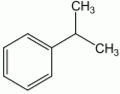 Класс 2МетанолМетиловый спиртCH3OHКласс 2МетилацетатМетиловый эфир уксусной кислотыCH3COOCH3Класс 33-Метил-1-бутанолИзоамиловый спирт, изопентиловый спирт, 3-метилбутан-1-ол(CH3)2CHCH2CH2OHКласс 3Метилбутилкетон2-Гексанон, гексан-2-онCH3[CH2]3COCH3Класс 2МетиленхлоридДихлорметанCH2Cl2Класс 2Метилизобутилкетон4-Метилпентан-2-он, 4-метил-2-пентанон, МИБКCH3COCH2CH(CH3)2Класс 3N-Метилпирролидон1-Метилпирролидин-2-он, 1-метил-2-пирролидинон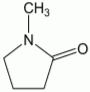 Класс 22-Метил-1-пропанолИзобутиловый спирт, 2-метилпропан-1-ол(CH3)2CHCH2OHКласс 32-Метилтетрагидрофуран2-Метилоксолан,тетрагидросильван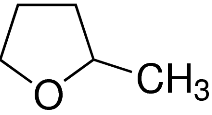 Класс 3МетилциклогексанЦиклогексилметан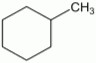 Класс 2Метилэтилкетон2-Бутанон, МЭК, бутан-2-онCH3CH2COCH3Класс 32-МетоксиэтанолМонометиловый эфир этиленгликоляCH3OCH2CH2OHКласс 2Муравьиная кислотаHCOOHКласс 3НитрометанCH3NO2Класс 2Пентанн-ПентанCH3[CH2]3CH3Класс 31-ПентанолАмиловый спирт, пентан-1-ол, пентиловый спиртCH3[CH2]3CH2OHКласс 3Пиридин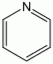 Класс 21-ПропанолПропан-1-ол, Пропиловый спиртCH3CH2CH2OHКласс 32-ПропанолПропан-2-ол, Изопропиловый спирт(CH3)CHOHКласс 3ПропилацетатПропиловый эфир уксусной кислотыCH3COOCH2CH2CH3Класс 3СульфоланТетрагидротиофен-1,1-диоксид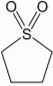 Класс 2ТетрагидрофуранТетраметиленоксид, Оксациклопентан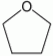 Класс 2Тетралин1,2,3,4-Тетрагидронафталин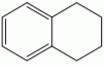 Класс 2ТолуолМетилбензол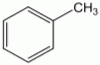 Класс 21,1,1-ТрихлорэтанМетилхлороформCH3CCl3Класс 11,1,2-ТрихлорэтенТрихлорэтенHClC=CCl2Класс 2ТриэтиламинN, N-диэтилэтанаминN(CH2CH3)3,Класс 3Углерод четыреххлористыйТетрахлорметанCCl4Класс 1Уксусная кислотаЭтановая кислотаCH3COOHКласс 3ФормамидМетанамидNCONH2Класс 2Хлоробензол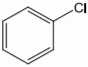 Класс 2ХлороформТрихлорметанCHCl3Класс 2ЦиклогексанГексаметилен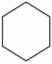 Класс 2Циклопентилметиловый эфирМетоксициклопентан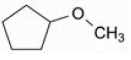 Класс 2ЭтанолЭтиловый спиртCH3CH2OHКласс 3ЭтилацетатЭтиловый эфир уксусной кислотыCH3COOCH2CH3Класс 3Этиленгликоль1,2-Дигидроксиэтан, 1,2-этандиолHOCH2CH2OHКласс 2ЭтилформиатЭтиловый эфир муравьиной кислотыHCOOCH2CH3Класс 32-ЭтоксиэтанолЦеллозольвCH3CH2OCH2CH2OHКласс 2(1)(2)гдеm–масса тела;масса тела;k–константа, принята равной 10;константа, принята равной 10;Масса крысы425 гМасса беременной крысы330 гМасса мыши28 гМасса беременной мыши30 гМасса морской свинки500 гМасса макаки-резус2,5 кгМасса кролика (беременного или нет)4 кгМасса гончей собаки (бигль)11,5 кгДыхательный объём крысы290 л/сутДыхательный объём мыши43 л/сутДыхательный объём кролика1440 л/сутДыхательный объём морской свинки430 л/сутДыхательный объём человека28800 л/сутДыхательный объём собаки9000 л/сутДыхательный объём обезьяны1150 л/сутПотребление воды мышью5 мл/сутПотребление воды крысой30 мл/сутПотребление пищи крысой30 г/сут